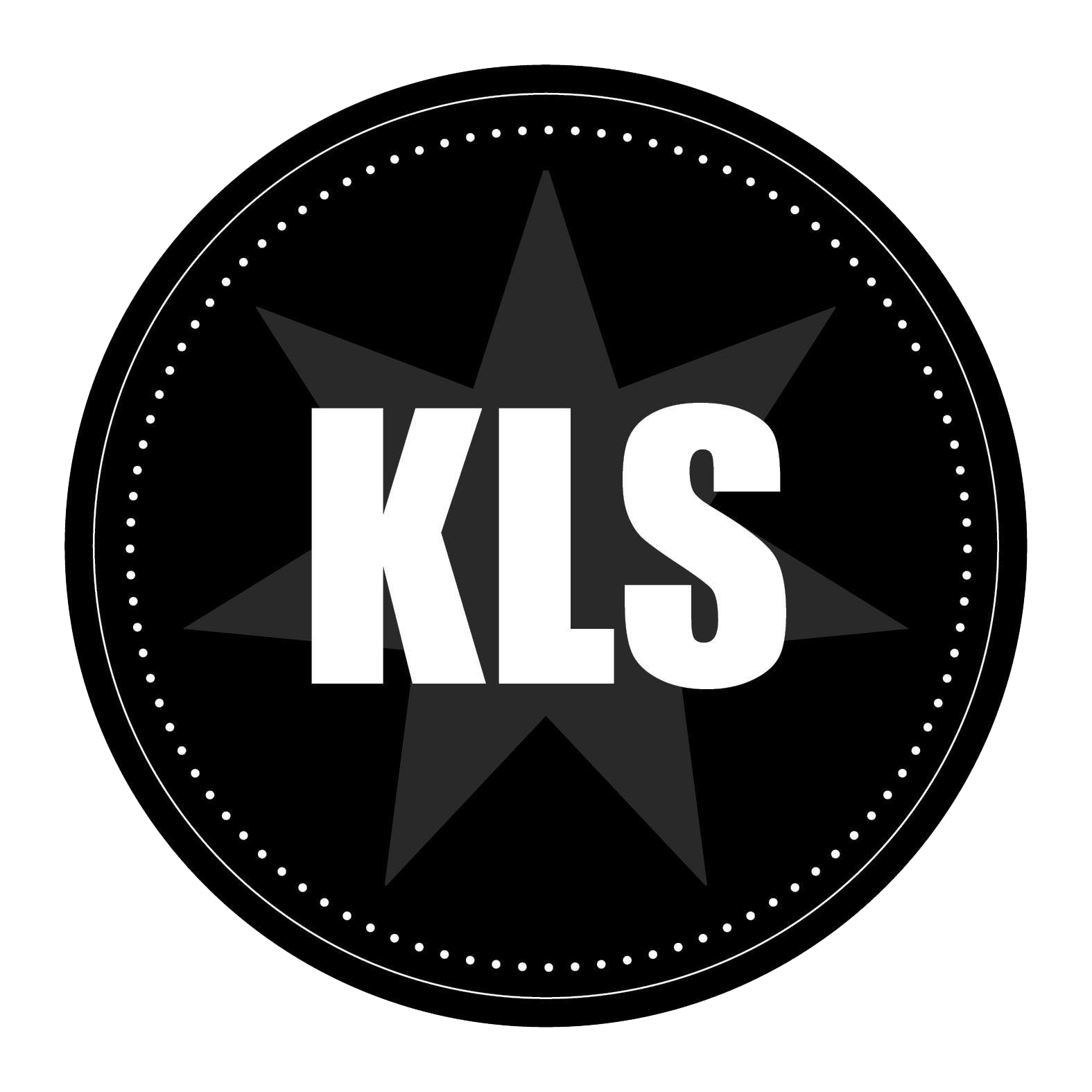 KLS – KIITÄN LUOJAANI SINUSTATiedoksi tapahtumajärjestäjälle ja tilaajallepäivitetty 14.12.2016KLS. esiintyy kahdella eri konseptilla. Bändi soittaa pääsääntöisesti rokkia, jolloin käytössä on iso äänentoisto- ja valolaitteisto ja tilankin täytyy olla riittävän suuri. Bändin voin tilata keikalle myös akustisesti, täydellä kokoonpanolla, triona tai duona, jolloin tilavaatimukset ja kustannukset ovat pienemmät. Alta saat lisätietoja erilaisten keikkojen käytännön järjestelyistä ja bändin muista tarpeista.TEKNISET TIEDOTRokkikeikatÄänentoistollisesti ja visuaalisesti onnistuneen konsertin toteuttaminen vaatii riittävän kokoisen tilan. Emme suosi seurakuntasaleja, kirkkoja tai muita erityisen kaikuisia tiloja, joita ei ole suunniteltu kovaäänistä musiikkia varten. Esiintymislavan lähistöllä tulisi olla myös pukuhuone tai muu vastaava tila. Ilmoitathan mahdollisista portaikoista ym. roudausta hankaloittavista asioista. Emme laita pahaksemme, jos saapuessamme paikalla on muutamia apukäsiä. Käytämme konsertissa savukonetta, joten varmistathan tilan vahtimestarilta että se on sallittua!Saapumista varten tarvitsemme keikkapaikan osoitteen.Sähköt LUE TÄMÄ KOHTA ERITYISEN TARKASTI! Jos aiheuttaa epäröintiä ota yhteyttä!!Ääni- ja valokalusto imevät sähköä kiitettävällä teholla, siksi hyvän keikkapaikan edellytyksenä onkin riittävä virta. Minimivaatimus normaalille laitteistolle on yksi 16 A sekä yksi 32 A (/tai yksi 63A) voimavirtasyöttöä (pistokkeet ovat sellaisia punaisia jöötejä). Jos pistokkeiden etäisyys lavasta on enemmän kuin 20m tai pistokkeet ovat vanhaa neliskanttista mallia (srömperi), otathan yhteyttä, niin tiedämme varata lisää johtoa matkaan.Tarkista sähkön saatavuus aina listamme kanssa, vaikka joku toinen bändi olisikin juuri äskettäin pärjännyt mainiosti kyseisessä tilassa.Aikataulut Saavumme paikalle pääsääntöisesti 3 tuntia ennen keikan alkua. Tästä ajasta kuluu noin kaksi tuntia kasaukseen ja valmisteluihin. Ennen esiintymistä kls. hiljentyy hetkeksi.Akustiset keikatAkustiset keikat onnistuvat lähes missä tilassa tahansa ja vähällä vaivalla, vaikkapa kirkkosalissa, seurakuntakeskuksessa, nuortenillassa tai leirikeskuksessa. Akustisille keikoille voimme tuoda oman äänentoistolaitteiston tai käyttää paikanpäältä löytyvää äänentoistokalustoa. Saavumme paikalle noin 2 tuntia ennen tapahtuman alkua.Akustisilla keikoilla riittää ihan tavallinen seinäpistorasiasta saatava sähkö.Saapumista varten tarvitsemme keikkapaikan osoitteen. Tapahtumat, joissa on myös muita esiintyjiäLavakartat, kanavalistat yms. tärkeät tiedot muilta esiintyjiltä ovat tarpeen! Toimita materiaali sähköpostilla. Tapahtumaäänentoistoista pitää aina sopia etukäteen! Jos jokin muu yhtye käyttää KLS. yhtyeen kalustoa, joudumme veloittamaan lisähintaa. Tämä johtuu siitä, että usein joudumme vuokraamaan erillistä laitteistoa muita esiintyjiä varten. Tapahtumissa joudumme myös maksamaan tekniikkahenkilöstölle lisää palkkaa työpäivän venyessä normaalia pidemmäksi.Tapahtumat, joihin emme tuo omaa kalustoaÄänentoiston pitää olla riittävän tehokas tilaan, missä tapahtuma järjestetään. Tällä haluamme taata sen, että konsertin tilaaja saa sitä mitä haluaa. Sivuiltamme voit ladata kanavalistan, jonka avulla äänentoistosta vastaava taho voi tehdä omat kytkentänsä.Valojakin kaipailisimme, etuvaloa, takavaloa sekä savua tunnelman luomiseen.MUUTA TARPEELLISTA TIETOARuokailuRyhmämme tekee pitkää päivää ja siksi myös ruokailu on olennainen osa sitä. Kahvi on erittäin tervetullut lisä keikkapaikalle. Roudatessa tulee yleensä lämmin, jolloin olisi toivottavaa saada myös vettä tai virvoitusjuomia. Lämmin ruoka mielellään hyvissä ajoin ennen esiintymistä ja mahdollinen iltapala siinä vaiheessa, kun olemme tekemässä lähtöä. Bändistä yhdellä on laktoositon ruokavalio.MajoitusJos yöpaikka on tarpeen, tästä sovitaan järjestäjän kanssa erikseen. Saunomme myös mielellämme, mikäli olemme yöpymässä paikkakunnallasi, ei vaatimus - toive.)Suihkumahdollisuus tulee olla mielellään esiintymispaikalla tai sen läheisyydessä!MainosmateriaaliSivuiltamme löytyy erikseen se kuvamateriaali ja tiedote, joita voi vapaasti käyttää mainonnassa.MyyntiKLS. varaa oikeuden myydä omia tuotteitaan keikkapaikalla omaan laskuunsa.Esiintymisen peruuntuminenTeknikot ja muusikot ovat ihmisiä, joten äkillisiä sairastumisia voi myös ilmetä. Tienpäällä liikkuessa myös ikävät onnettomuudet sekä auto-rikot ovat mahdollisia. Jos esiintyminen joudutaan äkillisesti peruuttamaan KLS. ilmoittaa asiasta ensitilassa järjestäjälle. KLS. ei ole korvausvelvollinen järjestäjälle / kolmannelle osapuolelle esiintymisen peruuntumisesta.KLS. kuuluu Teostoon.Kun on kysyttävää, ota rohkeasti yhteyttä.Keikkamyynti:Jari-Matti OllillaJarkka.ollila@gmail.com044-5707 920Tekniikka:Jetro Klinga
********Bändin tekninen yhdyshenkilö:
Tatu Kekkonen
tatugreat@gmail.com
040 747 7542